20 правил идеальной мамы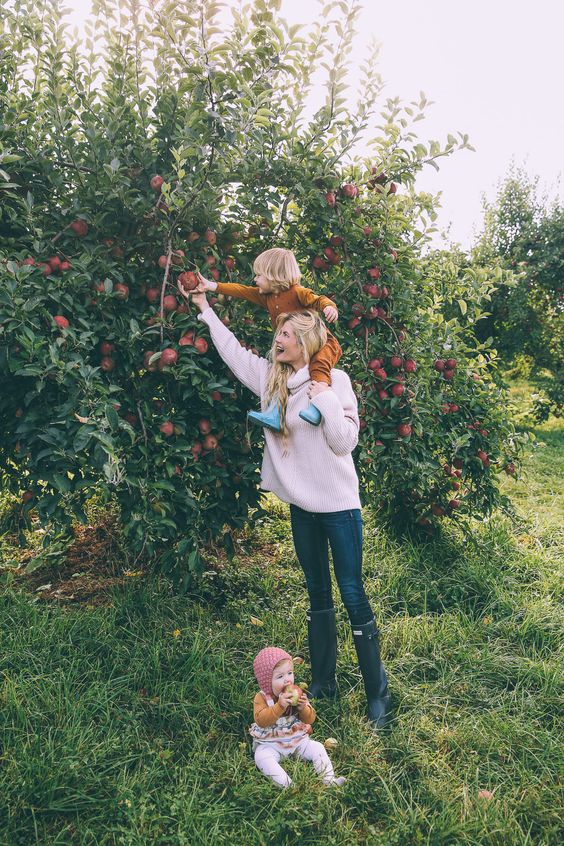 Каждая женщина хотя бы раз в жизни сомневалась в себе. Хорошая ли я мать? Комфортно ли моему ребёнку? Всё ли я делаю для того, чтобы мой малыш стал счастливым?Предлагаем вам подборку правил, которые вы прочитаете с улыбкой и которым обязательно последуете.Не воспринимайте себя слишком серьёзно. И учите детей этому. Над любой ошибкой можно посмеяться.Чаще говорите малышу «спасибо». Так он будет учиться быть благодарным.Иногда включайте спонтанно музыку и танцуйте вместе. Такие моменты — самые ценные.Для вас должны быть важны любые мелочи, которые волнуют ребёнка. Новая девочка в садике, имя старой игрушки — всё это важно для него, а, значит, и для вас.Умейте признавать свои ошибки. «Я ошиблась, дорогой», - скажите ребёнку, и он будет доверять вам.Не бойтесь давать детям сложную работу. Они ошибутся, но будут знать, что это такое. Пригодится в жизни.Хвалите ребёнка. Хвалите ребёнка наедине. Хвалите ребёнка на публике. Один день в неделю проводите вдвоём с ребёнком. Пусть эти дни будут для него праздником.Редко, но позволяйте нарушать правила. Давайте смотреть телевизор допоздна или есть мороженное перед обедом.Если пообещали что-то малышу, то выполняйте это. Или не обещайте.Давайте ребёнку возможность самому принимать решения.Придумайте детям милые прозвища, только для вашей семьи. Пусть они будут вашей маленькой тайной.Утро ребёнка всегда начинайте с улыбки и поцелуя. Повседневные дела уйдут из памяти, а это останется с малышом навсегда.Просите детей о помощи. Так они будут чувствовать себя значимыми. Спрашивайте у ребёнка мнения обо всём, что происходит в семье. Он должен чувствовать себя членом семьи.Позволяйте малышу быть таким, какой он есть. Даже если его эмоции, реакции или черты характера вам не всегда по нраву.Вместо сказок иногда рассказывайте истории из своего детства. Это поможет малышу лучше понять вас.Умейте прощать. Объясняйте ребёнку, что злость съедает изнутри каждого, кто не умеет выражать эмоции. Устраивайте день непослушания. Именно сегодня позвольте малышу раскидать одежду и игрушки, измазаться в краске и попрыгать по лужам.Берегите каждый подарок, открытку или поделку от ребёнка. Им это очень важно. 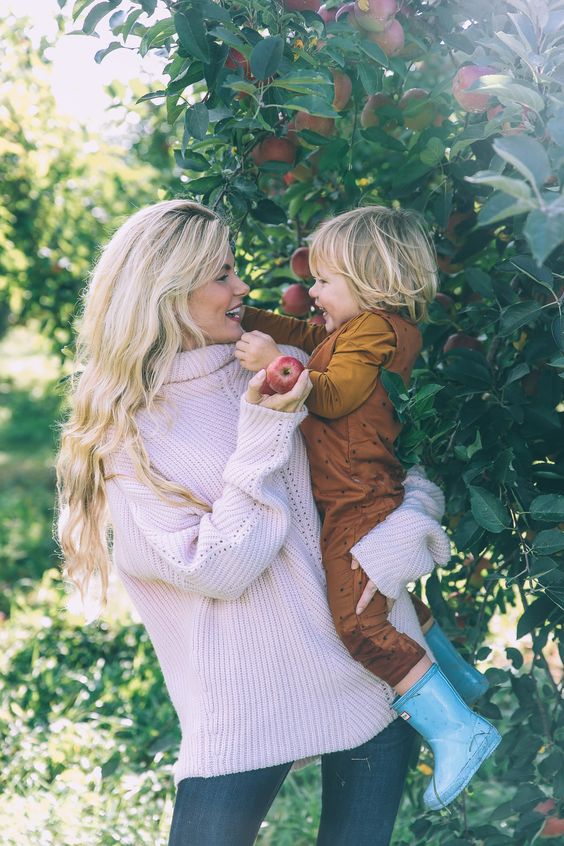 И самое главное правило: любите своего малыша от кончика носа до пяточек.